1810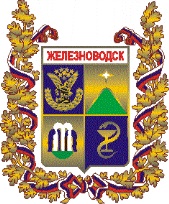 ДУМАгорода–курорта Железноводска Ставропольского краяРЕШЕНИЕг. ЖелезноводскО внесении изменений в Положение об Управлении городского хозяйства администрации города-курорта Железноводска Ставропольского края, утвержденное решением Думы города-курорта Железноводска Ставропольского края от 29 июня 2018 года № 208-VВ соответствии с Лесным кодексом Российской Федерации, Федеральным законом от 06 октября 2003 года № 131-Ф3 «Об общих принципах организации местного самоуправления в Российской Федерации», Уставом города-курорта Железноводска Ставропольского края, рассмотрев предложение главы города-курорта Железноводска Ставропольского края (от 02 сентября 2020 года
№ 22/3557/20), Дума города-курорта Железноводска Ставропольского краяРЕШИЛА:1. Внести в Положение об Управлении городского хозяйства администрации города-курорта Железноводска Ставропольского края, утвержденное решением Думы города-курорта Железноводска Ставропольского края от 29 июня 2018 года № 208-V, следующие изменения:1.1. Пункт 3.1 раздела 3 дополнить подпунктом 3.1.5 следующего содержания:«3.1.5. Осуществляет муниципальный лесной контроль в соответствии с действующим законодательством Российской Федерации.».1.2. Пункт 3.22 раздела 3 изложить в следующей редакции:«3.22. Предоставляет гражданам и юридическим лицам муниципальную услугу по выдаче разрешений на вырубку, кронирование или посадку деревьев и кустарников в соответствии с Административным регламентом предоставления администрацией города-курорта Железноводска Ставропольского края муниципальной услуги «Выдача разрешений на вырубку, кронирование или посадку деревьев и кустарников».».1.3. Раздел 4 дополнить пунктом 4.14 следующего содержания:«4.14. Составлять протоколы об административных правонарушениях, предусмотренных Кодексом Российской Федерации об административных правонарушениях и Законом Ставропольского края от 10 апреля 2008 года
№ 20-кз «Об административных правонарушениях в Ставропольском крае».».2. Направить настоящее решение главе города-курорта Железноводска Ставропольского края Моисееву Е.И. для подписания и опубликования (обнародования).3. Опубликовать настоящее решение в общественно-политическом еженедельнике «Железноводские ведомости» и разместить на официальном сайте Думы города-курорта Железноводска Ставропольского края и администрации города-курорта Железноводска Ставропольского края в сети Интернет.4. Контроль за исполнением настоящего решения возложить на постоянную комиссию Думы города-курорта Железноводска Ставропольского края по градостроительству, коммунальному хозяйству, экологии, землепользованию, муниципальной собственности (Кононов) и Администрацию города-курорта Железноводска Ставропольского края (Моисеев).5. Настоящее решение вступает в силу после дня его официального опубликования.Пояснительная запискао внесении изменений в решение Думы города-курорта Ставропольского края от 29 июня 2018 года № 208-V «Об утверждении Положения об Управлении городского хозяйства администрации города-курорта Железноводска Ставропольского края»В целях осуществления отделом лесного хозяйства Управления городского хозяйства администрации города-курорта Железноводска Ставропольского края полномочий по осуществлению муниципального лесного контроля в отношении юридических лиц и индивидуальных предпринимателей, а также в соответствие со ст. 98 Лесного кодекса Российской Федерации, предлагаем дополнить Положение об Управлении городского хозяйства администрации города-курорта Железноводска Ставропольского края, утвержденное решением Думы города-курорта Железноводска Ставропольского края от 29 июня 2018 года № 208-V следующими подпунктами:Пункт 3.1 раздела 3 дополнить подпунктом 3.1.5. в следующей редакции: «Осуществление муниципального лесного контроля в соответствии с действующим законодательством Российской Федерации».Пункт 4 дополнить подпунктом 4.14. в следующей редакции: «Составлять протоколы об административных правонарушениях, предусмотренных КоАП РФ и Законом Ставропольского края «Об административных правонарушениях в Ставропольском крае» от 10.04.2008 № 20-кз».Начальник Управлениягородского хозяйства администрациигорода-курорта ЖелезноводскаСтавропольского края                        Г.И. КаспаровСравнительная таблица к проекту решения Думы города-курорта Железноводска Ставропольского края«О внесении изменений в Положение об Управлении городского хозяйства администрации города-курорта Железноводска Ставропольского края, утвержденное решением Думы города-курорта Железноводска Ставропольского края от 29 июня 2018 года № 208-V»№Председатель Думыгорода-курорта Железноводска Ставропольского края_______________ А.А. РудаковГлава города-курорта Железноводска Ставропольского края____________________ Е.И. МоисеевОснованиеДействующая редакцияНовая редакцияСтатья 98, п. 5 ч. 1 статьи 84 Лесного кодекса Российской Федерации, п. 38 ч.1 статьи 16   Федерального закона от 6 октября 2003 г. № 131-ФЗ «Об общих принципах организации местного самоуправления в Российской Федерации»,  п. 38 ч.1 статьи 7 Устава города-курорта Железноводска Ставропольского края3. Функции Управления3.1. В пределах своих полномочий для решения поставленных задач Управление:3.1.1. Участвует в реформировании жилищно-коммунального хозяйства города-курорта Железноводска Ставропольского края.…..Пункт 3.1. раздела 3 дополнить подпунктом 3.1.5 следующего содержания:«3.1.5. Осуществляет муниципальный лесной контроль в соответствии с действующим законодательством Российской Федерации.».Решение Думы города-курорта Железноводска от 28.07.2017 N 105-V(ред. от 28.09.2018)"Об утверждении Правил благоустройства и обеспечения чистоты и порядка на территории города-курорта Железноводска Ставропольского края"        3. Функции Управления….3.22. Предоставляет гражданам и юридическим лицам муниципальную услугу по выдаче разрешений на обрезку и (или) удаление зеленых насаждений на территории города-курорта Железноводска Ставропольского края в соответствии с Административным регламентом предоставления администрацией города-курорта Железноводска Ставропольского края муниципальной услуги по выдаче разрешений на обрезку и (или) удаление зеленых насаждений на территории города-курорта Железноводска Ставропольского края.1.2. Пункт 3.22 раздела 3 изложить в следующей редакции:«3.22. Предоставляет гражданам и юридическим лицам муниципальную услугу по выдаче разрешений на вырубку, кронирование или посадку деревьев и кустарников в соответствии с Административным регламентом предоставления администрацией города-курорта Железноводска Ставропольского края муниципальной услуги «Выдача разрешений на вырубку, кронирование или посадку деревьев и кустарников». Кодекс Российской Федерации об административных правонарушениях, Закон Ставропольского края от 10.04.2008  г.№ 20-кз  «Об административных правонарушениях в Ставропольском крае» 4. Права УправленияУправление вправе:…2.	Раздел 4 дополнить пунктом 4.14 следующего содержания:«4.14. Составлять протоколы об административных правонарушениях, предусмотренных Кодексом Российской Федерации об административных правонарушениях и Законом Ставропольского края   от 10 апреля 2008 года № 20-кз «Об административных правонарушениях в Ставропольском крае».».